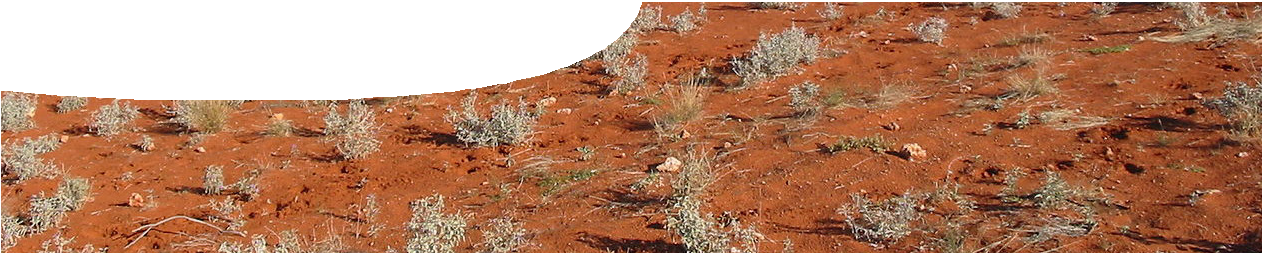 ComponentsPurposeTo extend students’ understanding of how climate projectionsare made, based on a number of interdependent variables. To introduce the concept of acclimatisation and why it is important for the future.Activity summaryOutcomesStudents understand that:research about the broad effects of climate change is an important pursuit undertaken by contemporary scientists;climate models have limitations because human choices about social and economic organisation can affect the climate change outcome; andscientists have a range of views about climate change, but that a broad consensus about the future encompasses most of those views.Students:explain why research into effects, on humans, of climate change is important for planning for the future;make informed decisions about climate change and its broader effects; anddescribe temperature projections for Western Australia and how they will impact their lives.Using the learning object, Predicting climateThe learning object, Predicting climate, uses storylines from the Special Report on Emissions Scenarios (SRES) developed by the International Panel on Climate Change (IPCC). Each SRES model has specific characteristics that have been used to develop a student questionnaire.By making selections, students will arrive at a SRES model that most closely fits their values. Characteristics of the SRES models are interdependent, so in making some selections, students will automatically also choose others.After arriving at a SRES model encourage students to repeat the questionnaire, this time answering differently. For example, which do they think is the most likely scenario?Discussion questionsMore informationFor more information about the SRES storylines, visit http:// www.grida.no/publications/other/ipcc_sr/Maloney, S. K., Forbes, C. (2011) What effect will a few degrees of climate change have on human heat balance? Implications for human activity. International Journal of Biometerology, 55: 147-160Fuller, A., Dawon, T., Helmuth, B., Hetem, R. S., Mitchell, D., Maloney S. K., (2010) Physiological mechanisms in coping with climate change. Physiological and Biochemical Zoology, 83(5): 713-720Hansen, J., Mki. Sato, R. Ruedy, K. Lo, D.W. Lea, andM. Medina-Elizade, 2006: Global temperature change. Proc. Natl. Acad. Sci., 103, 14288-14293, doi:10.1073/ pnas.0606291103CSIRO (2007). Climate Change in Australia 2007 – Technical report, supplementary material: Temperature. http://www. climatechangeinaustralia.gov.au/technical_report.phpTechnical requirementsThe teachers guide and fact sheets require Adobe Reader (version 5 or later), which is a free download from www.adobe.com.The learning object requires Adobe Flash Player version 8 or later (this is a free download from www. adobe.com). It can be placed on a web or file-server and run either locally or remotely in a web browser.Image creditsbanner image: ‘Red Centre’ by Gabriele Delhey, GFDL, commons.wikimedia.org/wiki/File:Red_Centre.JPGfact sheet, The heat is on!‘Melty’ by James Constable, CC-BY-2.0, www.flickr.com/ photos/48992068@N00/216939772/‘Unidentified runners’ by skphotography / Shutterstock. com, used under licence, www.shutterstock.com/pic. mhtml?id= 89017261fact sheet, Dangerous days ahead‘Maria Sharapova’ by Lukich / Shutterstock.com, used under licence, www.shutterstock.com/pic.mhtml?id=58039513Shane Maloney photo by Paul RickettsAcknowledgmentsScience advisers: Thanks to Professor Shane Maloney (School of Anatomy, Physiology and Human Biology) and Dr Karl-Heinz Wyrwoll, School of Earth and Environment at the University of Western Australia.Designed and developed by the Centre for Learning Technology, The University of Western Australia.Production team: Anton Ball, Alwyn Evans, Bob Fitzpatrick, Dan Hutton, Rebecca McKinney, Paul Ricketts, Gary Thomas and Michael Wheatley, with thanks to Pauline Charman, Jan Dook, Jenny Gull and Wendy Sanderson.Associated SPICE resourcesSPICE resources and copyrightAll SPICE resources are available from the Centre for Learning Technology at The University of Western Australia (“UWA”). Selected SPICE resources are available through the websites of Australian State and Territory Education Authorities.Copyright of SPICE Resources belongs to The University of Western Australia unless otherwise indicated.Teachers and students at Australian and New Zealand schools are granted permission to reproduce, edit, recompile and include in derivative works the resources subject to conditions detailed at spice.wa.edu.au/usage.All questions involving copyright and use should be directed to SPICE at UWA.Web: spice.wa.edu.au Email: spice@uwa.edu.au Phone: (08) 6488 3917Centre for Learning Technology (M016) The University of Western Australia35 Stirling HighwayCrawley WA 6009Cyclones 4: Modelling climate may be used in conjunction with related SPICE resources to address the broader topic of how scientists use data to make predictions.NAMEDESCRIPTIONAUDIENCE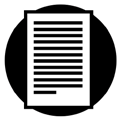 Modelling climateteachers guideThe guide shows how to build students’ understanding of how models are used to predict climatic events.teachers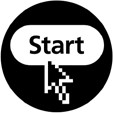 Predicting climateinteractive learning objectStudents make choices, based on key factors from the SRES models, to see what their ideal future looks like.students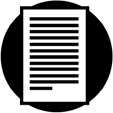 Modelling the futurefact sheetStudents use this fact sheet, together with the learning object, Predicting climate, to extend their understanding of the SRES models.studentsThe heat is on!fact sheetThis fact sheet looks at predicted predicted temperature increases for Perth, and describes impacts of increasing temperature, predicted by all future climate scenarios.studentsDangerous days aheadfact sheetThis fact sheet contains an interview with Professor Shane Maloney, a thermal physiologist at The University of Western Australia, using worst case predictions to examine impacts of temperature rises on humans. Projections are made for Western Australian lifestyle in 2070.studentsACTIVITYPOSSIBLE STRATEGYStudents use the learning object, Predicting climate, to investigate how assumptions about societal factors affect climate projections from models. Students should first complete the questionnaire according to their values, then what they think is most, or least, likely.students, individually or in pairsStudents read the fact sheet, Modelling the future, and discuss their findings. Questions suggested in this guide may be used to stimulate discussion.whole classStudents read the fact sheets, The heat is on! and Dangerous days ahead, and discuss how this kind of research can be used to prepare for future climatic conditions.whole classDISCUSSION QUESTIONSSUGGESTED RESPONSESWhy is there such a reliance on fossil fuels in models whereregional development is a focus?Scientists believe regional models will result in different rates of technology development for renewable technologies. Some countries will advance quickly to mainly using renewable energy, however others will remain heavily dependent on non-renewable energy (such as coal) as a more affordable option.Why is population size such an important factor in climate change?To provide water and food, plus service the basic needs of humans, requires energy. Currently most of this energy is supplied by the burning of fossil fuels. As population expands more resources are required, which consumes more energy. Thus energy dependency, plus the land clearing and degradation associated with food production, makes population size one of the key factors associated with climate change.Were you surprised by your results? Why should a green set of choices produce a high temperature rise?A local focus with emphasis on renewable energy sources may benefit an individual country. However, if the new technology is not shared, and there is a high cost to run it, then less-developed countries will rely onnon-renewable energy sources and older technology. Overall, this produces a greater global temperature rise.Why are some choices in the learning object, such asglobalisation and population decline, inseparable?Globalisation can produce benefits for participating countries such as improved wealth (for some). With improved wealth may come better health care and access to education. When these occur birth rates decline.DESCRIPTIONLEARNING PURPOSECyclones (overview)This learning pathway shows how a number of SPICE resources can be combined to teach the topic of cyclones. The topic is used as a context to investigate modelling of present and future climate.Cyclones 1: Looking at cyclonesA presentation that shows effects of some recent cyclones sets the scene for a teacher- led class discussion about origins and conditions for cyclone formation.EngageCyclones 2: Exploring tropical cyclonesThe resource explores patterns of cyclone formation associated with sea surface temperature and latitude.ExploreCyclones 3: Predicting tropical cyclonesData on sea surface temperatures are analysed to predict future cyclone activity.ExplainCyclones 4: Modelling climateStudents investigate how the world may change if various climate change scenarios, suggested by CSIRO research, are followed.Elaborate